39th Annual Chicago Music Awards (CMA)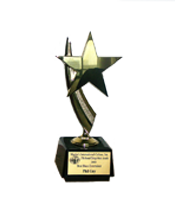 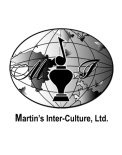 NOMINATION BALLOT – ELECTION COMMITTEE (HONORING THE BEST OF 2019/2020)Dear Chicagoland Entertainers, Music Industry Members and Experts: Thanks for your years of contributions in helping us to select nominees for the annual Chicago Music Awards (CMA). Again you are called upon to help in the selection of nominees for the 39th Annual CMA, which is scheduled for  Sunday, February 28, 2021,   Virtual/Public VenueYour decision must be based on entertainers who lived within the 200 miles radius of Chicago for at least one year. Other determining factors, include; the sales of records/CDs/DVDs, originality, social relevance of material, local/national performances, quality of performances, stage appearances and social media impressions and/or attractions. The Judging period is from January 2019 to December 31, 2020. Please enter your 1st and/or 2nd selection on the line to the far right of each category; then, fill in your contact information and send to: Chicago Music Awards, 1325 South Wabash Ave., Chicago, IL. 60605 or e-mail: chicagomusicawards@gmail.com  no later than January 10, 2021.  ONLY ONE NOMINATION SUBMISSION PER PERSON.Name ___________________E-mail:_______________Company/Name/Affiliation: ____________ Entertainment_______.Address: _________________City: _______ State _________  Phone: _____________       Signature:_____________ START YOUR NOMINATION NOW!For general information visit www.chicagomusicawards.org, email: martinsinternational1982@gmail.com,  chicagomusicawards@gmail.com, call (877) 973-4423 or (312) 427-0266.  Thanks for your participationCategories for nomination:Voting category sponsored by:   Best for 2020.    Enter first pick and/or second choiceand/or second choice01Pop International Entertainer of the Year 02.Pop Entertainer of the Year03.R&B Entertainer of the Year04.Best New Entertainer05.Best Female Vocalist- 06.Best Male Vocalist07.Best Reggae Entertainer   Wild Hare Club                                                                        08.Best Classical Entertainer09.Best Blues Entertainer10.Best Rock EntertainerRogers Park Fruit Market 11.Best Jazz Entertainer12.Best Spoken Word/Poet13.Best African EntertainerAfrican Spectrum14.Comedian of the Year15.Best Latin EntertainerLaFruteria, Inc 16.Best Gospel Entertainer17.Best Country/Western Entertainer 18.Best Hip Hop/Rap Entertainer19.Best Urban Indie Entertainer20.Best Asian Entertainer – 21.Most Talented Teen ((13-19 years old) 22.Record Label of the Year 23.Record Producer of the Year  24.Songwriter of the Year  25Most Popular TV Music Show26.Most Popular Music Radio- DJ27Best EDM (Electronic Dance Music) Entertainer28.Best House Music DJ   29.Best Reggae/Dancehall DJ30.Best Afrobeat DJ     31.Special Lifetime/Award of Honor Intl Festival of Life (IFOL